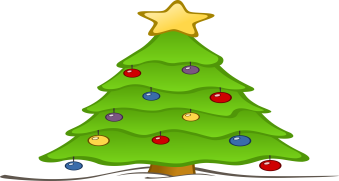 Памятка учащемуся на зимние каникулы1.  Соблюдай правила дорожного движения. Знай, что зимняя дорога опасна.2.  Осторожно пользуйся газовой плитой,  электроприборами, не оставляй их без присмотра3.  Будь осторожен  с  фейерверками, пользуйся ими только со взрослыми. Запрещается пользоваться петардами - это опасно для твоего здоровья.4.  Не засиживайся перед телевизором и компьютером. Читай книги, самостоятельно занимайся дополнительно по школьным предметам.5.    Не общайся с незнакомыми людьми, не приглашай их в дом6. Не трогай бесхозные сумки или коробки7.  Запрещается пребывание вблизи водоемов в период зимних каникул8.  Запрещается пребывание на улице после 22.00 ч. без сопровождения взрослых.Помни! Твоё здоровье в твоих руках!